Муниципальное образовательное бюджетное учреждениесредняя общеобразовательная школа №2Обучающий урок по безопасности дорожного движенияТема  урока: «Правила безопасного перехода  проезжей части дороги»3 классАвтор: Скворцова Ольга Адольфовна                                                                  преподаватель – организатор основ                                                                безопасности жизнедеятельности(При разработке урока использованы материалы Всероссийской социальной компании «Притормози» )Гаврилов-Ям2015Тема  урока: «Правила безопасного перехода  проезжей части дороги»Цель:   формирование навыков безопасного поведения на дороге обучающихсяЗадачи :Научить детей предвидеть опасность при переходе улицыЗакрепить в сознании детей знания о безопасных правилах  перехода проезжей части дорогиОтработать  практические навыки  безопасного перехода дороги.  Воспитать культуру поведения учащихся  на дороге Методы обучения: частично – поисковый,объяснительно-иллюстративный,практический         Тип урока:  Комбинированный          Формы организации познавательной деятельности:                                   групповая, индивидуальная.          Учебно-методический комплекс: Оборудование:   компьютер, мультимедийная  учебно-методическая программа «Проведение уроков в общеобразовательных учреждениях по профилактике детского дорожно-транспортного травматизма»  «Азбука дорожной науки»презентация «Безопасность на дороге»мультимедийный проектор,автоплощадка с разметкой перекрёсткаэлектромобиль,светофор,  макеты дорожных знаков ( пешеходный переход, главная дорога, остановка автобуса)костюм попугая, игрушки - удав, обезьяна, попугайжезл со светоотражающими полоскамизначки , рюкзачок , жилет ЮИДовца со светоотражающими элементамиДидактические материалы:   картинки дорожных знаков: «Надземный пешеходный переход» , «Подземный пешеходный переход», Раздаточный материал :лист самоконтроля, (Приложение 2)Задание для самоконтроля Вариант 1 и Вариант 2 (Приложение 1) смайлики: красного, жёлтого и зелёного цвета             Формируемые новые понятия:  светоотражающие элементы, тормозной путь, остановочный путь.          Планируемые результаты обучения:Личностные: способствовать формированию познавательных интересов и мотивов к обучению, направленных на изучение безопасного поведения на дороге;способствовать формированию ответственного отношения к учению;способствовать формированию коммуникативной компетентности, уважительного отношения к мнению другого человека.Предметные: Ученик научится:характеризовать следующие понятия: переход, перекрёсток, тормозной путь, остановочный путь, светоотражающие элементы;различать регулируемые и нерегулируемые пешеходные переходы;анализировать причины и последствия  возникновения опасных и чрезвычайных ситуаций на дороге при переходе;правильно переходить проезжую часть дороги, в разных ситуациях.Метапредметные:овладение умениями формулировать личные понятия о безопасности; обобщать и сравнивать опасные ситуации;определять цели и задачи по безопасному поведению;формировать умения воспринимать и перерабатывать информацию.Познавательные:       общеучебные:организовывать свою учебную деятельность;участвовать в групповой работе;формулировать ответы на вопросы учителя;формировать  умение на практике применять знаниякоммуникативные:планировать учебное сотрудничество с учителем и сверстниками; участвовать в совместной деятельностирегулятивные:планировать свою деятельность под руководством учителя; адекватно оценивать правильность выполнения заданий;Деятельность учащихся: ответы на вопросы,  работа в группе, самоконтроль, взаимоконтроль, выполнение практических заданий, анализ познавательной деятельности.Идея урока:       Веселый и яркий Попугай и кадет никак не могут прийти к взаимопониманию. Попугай считает, что важнее на дороге — быть заметным, чтобы тебя хорошо видели все участники движения, а его друг - кадет говорит, что необходимо четко знать все правила и следовать им.      Для того чтобы картинка сложилась, Попугай и кадет приходят в гости в школу и просят учащихся  помочь им договориться!Урок делится на 4 блока, в конце каждого блока Попугай и кадет вешают на доску / мольберт 1 из 4 кусочков рисунка. Когда картинка сложится, все увидят, что главное — это всё вместе: и знать правила, и соблюдать их, и быть заметным на дороге, и быть подкованным в знаниях об особенностях движения и торможения транспортных средств.Ход  урокаСписок литературы:  Учебник  Л.П.Анастасова, П.В.Ижевский, Н.В.Иванова 3-4 класс Основы безопасности жизнедеятельности издательство «Просвещение» 2014 г.Учебник  А.В.Гостюшин Основы безопасности жизнедеятельности 1-4 класс  издательство «Астрель» 2012   г.Москва.Методическое пособие «Дорожная безопасность: обучение и воспитание младшего школьника» под редакцией  генерал-лейтенанта милиции В.Н. Кирьянова  Москва Мультимедийная  учебно-методическая программа Проведение уроков в общеобразовательных учреждениях по профилактике детского дорожно-транспортного травматизма - «Азбука дорожной науки» Версия 2.2Приложение 1Задания для самопроверкиВариант 1Фамилия, имя___________________________________________________________________Выберите правильные ответы  на вопросы , отметьте знаком «+»Приложение 1Задания для самопроверкиВариант 2Фамилия, имя___________________________________________________________________Выберите правильные ответы  на вопросы , отметьте знаком «+»Приложение 2Лист самоконтроляФамилия, имя___________________________________________________________________9-10 б отметка -  «5»,  6-8  б отметка   - «4»,  4-3 б   отметка -   «3»Приложение 4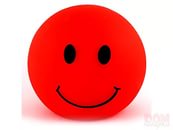 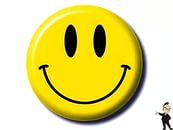 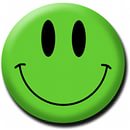 Блоки и этапы урокаСодержание урока1 Организационный. ( 5-7мин.)1. 1Самоопределение к деятельности.( На экране  презентация слайд «Безопасность на дороге» Приложение 3)Учитель: Приветствие всех.Сегодня наш урок будет посвящён Безопасности на дороге. У нас сегодня присутствуют гости кадеты ГИБДД ………. И яркий , весёлый Попугай. Они пришли не просто так, а чтобы попросить вас  о помощи. А вот что с ними произошло, и какая возникла проблема, они нам сейчас расскажут.Кадет: Мы сегодня шли в школу и увидели Попугая, он переходил дорогу не по пешеходному переходу. Пришлось напомнить ему, что это очень опасно, а он в ответ … (Обращается к Попугаю, на доске Слайд2  с вопросом )-«Повтори ребятам, как ты ответил?»Попугай: «Я яркий и заметный - а это главное на дороге!»Кадет : А мы считаем, что главное на дороге - знать и соблюдать правила дорожного движения1.2 Актуализация знаний и фиксация затруднения в деятельности.Учитель : А вы как думаете ребята? ( ответы детей)Молодцы!  Сегодня мы точно узнаем, что самое главное на дорогеСлайд 3:Тема нашего урока  - Правила  безопасного перехода  проезжей части дороги1.3. Постановка учебной задачи Учитель : Нам предстоит ответить на вопросы:Какие бывают пешеходные переходы?Как быть заметнее на дороге в тёмное время суток?Как перейти дорогу в разных ситуациях?Что такое тормозной и остановочный путь автомобиля ?Ответив на эти вопросы,  мы сможем собрать картинку воедино:что важнее, быть на дороге заметным или знать и соблюдать правила дорожного движения. И  давайте проверим, знаем ли мы главные правила поведения пешеходов на дороге. У вас на парте лежит лист самоконтроля, За устные ответы на вопросы в течение урока вы можете получить баллы. За правильный ответ 1 бал, ставите себе в листок. В конце урока будет предложено практическое задание, которое вы тоже оцените в баллах. Всего можете набрать до 10 баллов. 9-10 б отметка «5», 6-8 б –«4», 4-3- «3»2.Основной блок(28 мин-30мин.)2.1Открытие нового знания Кадет  / 2 минуты:   ( Текст слов сопровождается показом слайдов, составленных из мультимедийной программы «Азбука дорожной науки»)Слайд.1: 1.Ребята, кто из вас знает, как называется место на дороге, где пешеходы переходят проезжую часть? (ответы детей, за правильные ответы проставляют в свой лист самоконтроля балл)Хорошо , молодцы! Слайд2. Следующий вопрос. Ответьте мне, пожалуйста, если на пешеходном переходе установлен светофор,Слайд 3 Или есть регулировщик, то как называется этот переход?(ответы детей)Слайд 4. А если светофора на переходе нет, то как такой переход называется?Молодцы вы отвечаете совершенно правильно.Слайд 5: В крупных  городах, где поток машин большой, есть ещё надземные пешеходные переходы Они могут находиться над землей — и тогда нужно будет подниматься вверх  по лестнице и  обозначаются они дорожным знакомСлайд 5:   А могут быть под землей — и тогда нужно будет спускаться по ступенькам –это подземные пешеходные переходы  они оборудуются дорожным знаком …Учитель: А сейчас предлагаю вам  выполнить задание: у вас на столе есть дорожные знаки , возьмите в правую руки  знак «Надземный пешеходный переход»,  и  в левую «Подземный пешеходный переход». ( Попугай смотрит, все ли выполнили правильно) Попугай: Молодцы, все запомнили.Кадет: (Текст слов сопровождается показом слайдов, составленных из мультимедийной программы «Азбука дорожной науки»)Слайд 1: Я познакомлю вас, как правильно переходить дорогу на   нерегулируемом пешеходном  переходе. Он чаще всего находятся на дорогах , где незначительное количество транспорта. На таких переходах все водители обязаны уступить дорогу пешеходамСлайд2: Но пешеходы прежде, чем начать переходить улицу, всегда должны убедиться в том, что водитель их пропускает.Слайд 3 :Сначала  посмотреть налево Слайд 4: Затем, посмотреть направо,Опять налево  и если транспорта нет - начать переход.Слайд 5: Дойдя до середины, посмотреть направо, если машин нет - продолжить переход.Учитель:  Ребята , вы запомнили как правильно переходить нерегулируемый переход? ( ответы детей)Учитель: А если возникнет такая ситуация : Вы идёте в школу и видите , как ребёнок  хочет перейти дорогу не по пешеходному  переходу, а за 20 метров до него. Как вы поступите? ( ответы детей)Слайд 6: А  как перейти регулируемый пешеходный переход? ( ответы детей)Молодцы, вы ответили совершенно верно.Учитель: В тёмное время суток ,или  если плохая видимость, пешеход мало заметен на дороге, а значит водитель может не успеть затормозить, увидев пешехода. К чему может привести такая ситуация? ( ответы детей)Что быть заметными на дороге , что нужно предпринять? ( ответы детей) Носить светооражающие элементы .Это специальные элементы на одежде, головных уборах и обуви, которые отражают свет фар в темноте, а значит, помогают водителю заблаговременно  увидеть пешехода в темное время суток. ( показывает учащимся разные световозвращающие элементы – фликеры, жезл, жилет ЮИД) На экране фрагмент ролика с видами фликеров ?         ПОПУГАЙ:Вот как важно быть ярким и заметным! Я же говорил! Пора повесить первую картинку — ведь мы уже узнали о правилах безопасного перехода проезжей части дороги.Попугай вешает на доску первую из 4-х картинок.2.2 Практическая часть урока Учитель     А   сейчас ребята, чтобы закрепить на практике наши знания мы пройдём с вами на автопощадку и научимся  правильно переходить  дорогу в разных ситуациях.Реквизит: (школьная автоплощадка с разметкой перекрёстка)светофор,дорожные знаки,электромобильУчитель: / 5 минут: Давайте ребята научим Попугая правильно переходить  дорогу на нерегулируемом переходе? Кто из вас об этом расскажет и покажет? ( выходят желающие учащиеся и выполняют переход, Попугай с ними переходит, за правильно выпаленное задание все участники получают жетоны)Говорят при этом: если на пешеходном переходе нет светофора, перед тем, как переходить дорогу, посмотрите внимательно,  нет ли приближающегося транспорта. Стоять при этом нужно у края тротуара, немного отступив от дороги. Дождитесь, чтобы транспорт остановился, и только после этого переходите проезжую часть дороги. Возьмите взрослого за руку. Переходите дорогу только под прямым углом. Перед началом перехода дороги, сначала посмотрите налево, а дойдя до середины дороги, — направо. На перекрёстке нужно быть особенно внимательными, так как это самый опасный участок дороги.( молодцы, все участники получают баллы)Учитель:А как переходить дорогу, если  перекресток регулируемый, кто знает?(  кадет с попугаем вызывают на площадку  учащихся, расставляет их на тротуаре и предлагает им перейти проезжую часть дороги по сигналам светофора, при этом по дороге движется  электромобиль  выходят желающие учащиеся и выполняют переход, Попугай с ними переходит получают жетоны)Попугай: Отлично, вы просто молодцы! Я теперь научился правильно переходить дорогу! Спасибо вам ребята.Учитель: Молодцы, ребята, а сейчас вернёмся в класс.(Возвращаемся в класс)/ в классе Попугай вешает на доску вторую из 4-х картинок/.Реквизит: мольберт, ¼ картинки.                        Учитель   :Ребята, те кто правильно выполнял практические задания, поставьте в лист самоконтроля баллы).У нас есть еще один вопрос. Давайте вместе найдем на него ответ. Что такое остановочный путь автомобиля и что такое тормозной путь ? Кадет: Я расскажу вам ребята.  ( на экране презентация, приложение 4 Слайд 5,6:  Остановочный̆ путь — это,  то расстояние, которое проходит автомобиль с момента обнаружения водителем опасности до полной̆ остановки транспорта. Тормозной путь — это расстояние, которое проходит автомобиль с момента, когда водитель нажал на тормоз, до полной остановки. Кадет: Например, если автомобиль едет по сухому асфальту и видит впереди пешехода, то ему потребуется целых 40 метров, чтобы отреагировать на это и принять решение, что нужно остановиться, и ещё 20 метров на то, чтобы окончательно затормозить. Итого получается — 60 метров до полной остановки! Именно поэтому так важно, чтобы водители могли хорошо видеть пешехода (например, благодаря световозвращающим элементам на одежде пешеходов), а пешеходы переходили дорогу только по пешеходному переходу и знали, что автомобилю требуется 60 метров, чтобы остановиться.Учитель :Мы узнали, что такое тормозной, и что такое — остановочный путь автомобиля.?( ответы детей)А как вы думаете , есть ли у велосипеда  «тормозной путь»? ( ответы детей)Мы ответили ещё на один вопрос, вешаем  третью из четырех картинок!Попугай вешает на доску третью из 4-х картинок/.Учитель :Мы с вами хорошо потрудились ,давайте поиграем! Вы согласны?( объясняет задачу)Все помнят мультфильм «38 попугаев»?Итак, ваша задача — измерить удава с помощью обезьянки и попугайчика, а потом рассказать, сколько их получилось!А наши гости  помогут нам провести  её.Попугай и кадеты разворачивают Удава ,   выдают 1 команде игрушки для измерения  обезьянку).А второй и попугайчиковРеквизит: удав длиной 6 метров, средних размеров обезьяна и попугайчик.. Кадет и Попугай помогают детям измерять удава. После этого Попугай подводит итоги:Учитель  :На самом деле сейчас вы измеряли удава, в котором 6 метров. А чтобы машина полностью остановилась, сколько потребуется  таких удавов? Представляете, какое расстояние нужно водителю, чтобы он остановился перед вами?! Поэтому световозвращающие элементы, о которых мы уже говорили, обязательно должны быть на одежде.3 Итоговый блок (10 мин)3.1ЗакреплениеУчитель : Для закрепления  знаний , я предлагаю вам выполнить задания.(Учащиеся выполняют задания. Вариант 1-для учащихся общеобразовательных классов,  и вариант 2  - для детей с ОВЗ)Учитель: А теперь  проверим правильность выполнения заданий . На экране вы видите правильные ответы(Презентация «Безопасность на дороге» Слайд 7 и 8 ). Сравните их со своими и проставьте в лист самоконтроля в графе «Письменные задания» баллы, за каждый правильный ответ 1 б.Посчитайте общее количество баллов за устные и письменные ответы и поставьте в лист самоконтроля отметку, соответствующую  набранным баллам.Учитель: Все , кто получил отметку «5» поднимите вверх зелёный смайлик, отметку «4» - жёлтый и отметку «3»- красный.Кадет:  Молодцы, ребята, все получили хорошие и отличные отметки. А это значит все научились правильно и безопасно переходить дорогу.ПОПУГАЙ:Уррра! Все запомнили правильно! Я вешаю последнюю часть картинки!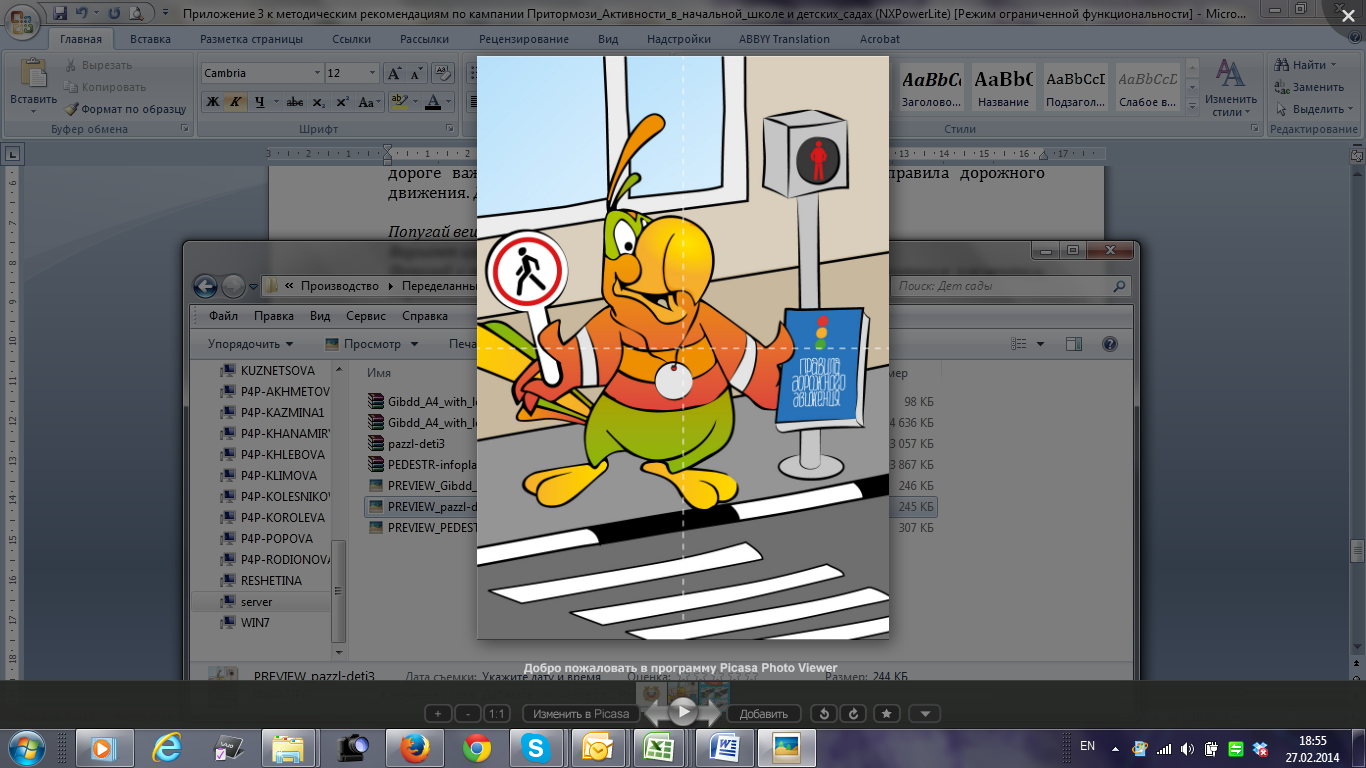  Попугай вешает на доску / мольберт четвертую из 4-х картинок/.Попугай:Уррра, вот и сложилась вся картина! Теперь-то мы можем уверенно сказать, что на дороге важнее — быть заметным и соблюдать все-все правила дорожного движения. 3.2 Подведение итогов. Рефлексия. Учитель: Ребята, а вы согласны с ответом гостей?- значит, главное — быть заметным и соблюдать Правила дорожного движения.Попугай  кадет  говорят по очередиВсе вы правы! Посмотрите: картинка объединяет все, о чем мы сегодня говорили. Для того чтобы быть в безопасности на дороге, нужно выполнять все условия.Всем спасибо и будьте осторожны на дорогах. 1Какое положение регулировщика запрещает движение всем участникам и пешеходам и водителям.Руки в стороныРука поднята вверхРуки опущены вниз   2Любой пешеход будет заметнее водителю, если:Будет громко кричать и махать рукамиПрикрепит к одежде фликерНаденет светоотражающий жилет3Что общего у знаков надземного и подземного перехода?Только фигурки пешеходов«Зебра» и фигурки пешеходовЛестница и идущий по ней пешеход4Если нет пешеходного светофора, чем надо руководствоваться при переходе дороги?Сигналами транспортного светофораКомпасомНаблюдать за поведением других пешеходов и следовать их примеру5Какие пешеходные переходы самые безопасные?Наземный и подземныйНаземный и надземныйНадземный и подземный1Любой пешеход будет заметнее водителю, если:Будет громко кричать и махать рукамиПрикрепит к одежде фликерНаденет светоотражающий жилет2Если нет пешеходного светофора, чем надо руководствоваться при переходе дороги?Сигналами транспортного светофораКомпасомНаблюдать за поведением других пешеходов и следовать их примеру3Какие пешеходные переходы самые безопасные?Наземный и подземныйНаземный и надземныйНадземный и подземныйУстные ответыЗаданияписьменныеВсего балловОтметка